МУНИЦИПАЛЬНОЕ БЮДЖЕТНОЕ ДОШКОЛЬНОЕ ОБРАЗОВАТЕЛЬНОЕ  
УЧРЕЖДЕНИЕ «ДЕТСКИЙ САД №23 ст. АРХОНСКАЯ» 
  МО – ПРИГОРОДНЫЙ РАЙОН РСО – АЛАНИЯ           363120, ст. Архонская, ул. Ворошилова, 448 (867 39) 3 12 79e-mail:tchernitzkaja.ds23@yandex.ruДОГОВОР О СОТРУДНИЧЕСТВЕмуниципального бюджетного дошкольного 
образовательного учреждения «Детский сад №23 ст. Архонская» РСО-Алания Пригородного района  с МКУ  «Дом Культуры» От 05.09.2020г.Договор о сотрудничестве заключен между Муниципальным бюджетным дошкольным образовательным учреждением «Детский сад №23 ст. Архонская» (далее МБДОУ) в лице заведующей Людмилы Викторовны  Черницкой, действующей на основании Устава, с одной стороны, и МКУ  «Дом Культуры» (далее – Дом Культуры) в лице директора Клапковой  Татьяной Александровной, другой стороны, о нижеследующем:ОБЩИЕ ПОЛОЖЕНИЯНастоящий договор регламентирует права и обязанности МБДОУ
 и Дома Культуры и обязателен к исполнению сторонами.Стороны действуют на основании:Федерального закона от 29.12.2012 N 273-ФЗ (ред. от 04.06.2014,
 с изм. от 04.06.2014) «Об образовании в Российской Федерации»Уставов МБДОУ и Дома КультурыНастоящего положения.2. ПРЕДМЕТ ДОГОВОРА В целях содействия друг другу в решении уставных задач Стороны договорились предоставлять друг другу взаимные услуги на общественной основе для создания благоприятных условий углубленной работы по воспитанию подрастающего поколения.3. ОТВЕТСТВЕННОСТЬ СТОРОН Оказывать друг другу помощь в организации культурно-досуговой работы. Обмениваться имеющимися в их распоряжении информационными материалами. Детский сад обязуется: 2.1. Организовывать посещение детьми мероприятий, проводимых Домом культуры в  соответствии с планом совместной работы.  2.2. Предоставлять детские творческие работы (изо деятельность, рукоделие, творчество и т.д.) для организации выставок.  2.3. Организовывать выступления детей с концертными программами, посвященным памятным датам и по различной тематике. 2.4. Содействовать формированию интересов детей и быстрой адаптации детей в Доме культуре.Дом культуры обязуется: 2.5. Предоставлять материально – техническую базу для совместных мероприятий. 2.6. Организовывать культурно-досуговую работу с детьми детского сада. 2.9. Обеспечивать сохранность здоровья детей во время совместных мероприятий.   2.10. Участвовать в разработке совместных мероприятий.ПРОЧИЕ УСЛОВИЯ: 3.1. Срок действия договора с момента его подписания обеими сторонами до 31.12.2215 г.3.2. Настоящий договор, может быть, расторгнут по инициативе одной
 из сторон в случаях систематического невыполнения одной из сторон условий договора (предварительное уведомление за 7 дней).3.2. Настоящий договор может изменяться и дополняться по согласованию сторон. Изменения и дополнения к договору оформляются в виде приложений к нему.РЕКВЕЗИТЫ СТОРОНМУНИЦИПАЛЬНОЕ БЮДЖЕТНОЕ ДОШКОЛЬНОЕ ОБРАЗОВАТЕЛЬНОЕ  
УЧРЕЖДЕНИЕ «ДЕТСКИЙ САД №23 ст. АРХОНСКАЯ» 
  МО – ПРИГОРОДНЫЙ РАЙОН РСО – АЛАНИЯ           363120, ст. Архонская, ул. Ворошилова, 448 (867 39) 3 12 79e-mail:tchernitzkaja.ds23@yandex.ruПЛАН
Сотрудничества Дома Культуры
и МБДОУ
на 2020-2025 учебный год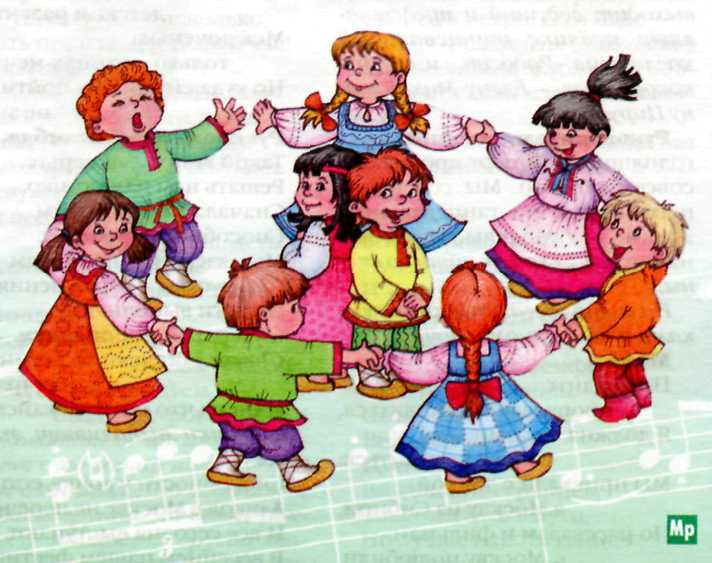 План мероприятий с детьми и сотрудникамиМуниципальное бюджетное                   дошкольное образовательное учреждение «Детский сад №23 ст. Архонская»          Адрес: 363120, Пригородный район           РСО – Алания, ст. Архонская, 
          ул. Ворошилова, 44  тел. 3-12- 79          Сайт: http://www.ds23-arhonka.ru/          Эл. адрес: tchernitzkaja.ds23          Заведующая МБДОУ  
          «Детский сад №23 ст. Архонская»          ___________/Л.В. Черницкая                «05»09 . 2020 г.             Заказчик МКУ  «Дом Культуры»                    Архонского поселения                    Адрес: 363120, РСО – Алания                     Пригородный район  ст. Архонская, 
                    ул. Мира, 39  тел. 3- 11 – 68                    ИНН: 1512017658                    КПП: 151201001 Бик: 049033001                    Расчетный счет:40101810100000010005             Банк: ОТДЕЛЕНИЕ –НБ    РЕСП.              СЕВЕРНАЯ ОСЕТИЯ-АЛАНИЯ                      Г. Владикавказ                    Директор МГУ  «Дом Культуры                     ___________/Клапкова Т.А. 
«05» 09. 2020 г.УТВЕРЖДАЮ:Заведующая МБДОУ 
«Детский сад №23 ст. Архонская»__________/Л.В. Черницкая/           02.09.2020 г.УТВЕРЖДАЮДиректор  МКУ  
«Дом Культуры»
 ___________/Клапкова Т.А. 
02.09.2020 г.№Название мероприятийМесто проведения1«День ребенка-день здоровья»Детский сад. 
Территория ДОУ2Концерт «Бабушка моей мечты»Детский сад. 
Территория ДОУ3День матери «Мамины глаза»Дом Культуры4Новогодние елкиДетский сад 5Зимние развлеченияДом Культуры и ДОУ6Концерт посвященный
 Дню защитника отечестваДом Культуры7Концерт посвященный международному дню 
8 марта.Дом Культуры и ДОУ8Митинг «И снова дата наступила!»У памятника Дом Культуры